03-104 Москвич-411 4х4 5-дверный грузопассажирский малолитражный универсал, мест 4+100 кг или 2+250 кг, снаряженный вес 1.18 тн, полный вес 1,58 тн, М-407 45 лс, 100 км/час, 1515 экз., МЗМА, г. Москва 1958-61 г. в.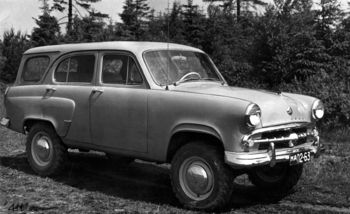 Из истории созданияПолноприводный универсал Москвич-411 выпускался 1959-61 годах на «Московском заводе малолитражных автомобилей» (МЗМА). Всего было изготовлено 1515 экземпляров Москвич-411. Причина появления этой модели заключается в том, что Научно-технический совет Министерства автомобильной промышленности рекомендовал МЗМА разработать на базе автомобиля повышенной проходимости Москвич-410 модификации с различным типом кузова. Это подтверждено протоколом заседания Научно-технического совета Министерства автомобильной промышленности. Универсал Москвич-411 получил новый более мощный двигатель и 4-ступенчатую КПП от Москвича-407. Передаточное число редуктора главной передачи заднего моста было уменьшено (но при этом силовой диапазон трансмиссии вырос с 8,25 до 8,9), что увеличило максимальную скорость на 10 км/ч. Модель была сразу оценена сельскими потребителями. Она обладала лучшими ходовыми качествами и позволяла перевозить громоздкие грузы. У Москвича-411 сохранялись и многие недостатки: управляемость по прежнему была очень плохой, на высоких скоростях машина была неустойчивой. Кузов полноприводного Москвича-411 — оригинальный. От кузова обычного универсала Москвич-423Н отличался подмоторной рамой, поперечинами и туннелем пола — существенными с точки зрения конструкции и производства деталями. Отличия кузовов Москвича-411 и Москвича-423Н аналогичны отличиям кузовов седанов Москвич-410Н и Москвич-407. Полноприводный автомобиль с кузовом универсал во многом опережал своё время: мода на комфортабельные легковые автомобили со всеми ведущими колёсами и универсальными кузовами пришла на 20 лет позднее. Как оказалось, именно полноприводной универсал соответствует требованиям, предъявляемым к малолитражному многоцелевому автомобилю для села. Выпуск полноприводных автомобилей на МЗМА был свёрнут в начале 60-х в связи с недостатком у завода производственных мощностей в связи с ростом экспортной программы «Москвич-407».Технические характеристики Москвич-411 4х4кузовнесущий, универсалколичество дверей5количество мест4+100 кг или 2+250 кгдлина4055 ммширина1540 ммвысота1670 ммколесная база2377 ммколея передняя1220 ммколея задняя1220 ммдорожный просвет220 ммрасположение двигателяспереди продольнотип двигателя4-цилиндровый, бензиновый, карбюраторный, четырехтактныйобъем двигателя1360 см3Мощность45 л.с. при 4500 об/минКрутящий момент86,3 Н*м при 2400 об/минКлапанов на цилиндр2 КПчетырехступенчатая механическаяРасход топлива10 л/100 кммаксимальная скорость100 км/часгоды производства1958-1961тип приводаполныйснаряженная масса1180 кг